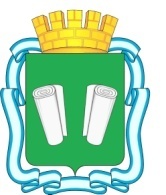 городская Думагородского округа Кинешмаседьмого созываРЕШЕНИЕот 27.04.2022  №39/184Об отчете главы городского округа Кинешма о результатах своей деятельности и результатах деятельности администрации городского округа Кинешма, в том числе о решении вопросов, поставленных городской Думой городского округа Кинешма, за 2021 годВ соответствии с частью 11.1 статьи 35 Федерального закона от 06.10.2003 N 131-ФЗ "Об общих принципах организации местного самоуправления в Российской Федерации", руководствуясь пунктом 37 части 1 статьи 29, частью 9 статьи 40 Устава муниципального образования «Городской округ Кинешма», заслушав отчет исполняющего обязанности главы городского округа Кинешма,городская Дума городского округа Кинешма решила:1. Отчет главы городского округа Кинешма о результатах своей деятельности и результатах деятельности администрации городского округа Кинешма, в том числе о решении вопросов, поставленных городской Думой городского округа Кинешма, за 2021 год принять к сведению (Приложение).2   Настоящее решение вступает в силу со дня его принятия.3. Опубликовать настоящее решение в «Вестнике органов местного самоуправления городского округа Кинешма».  Председатель городской Думыгородского округа Кинешма                                                   М.А.Батин                              Приложение                                                                  к решению городской Думы                                                                             городского округа Кинешма 	                       от 27.04.2022 №39/184ОТЧЁТглавы городского округа Кинешма В.Г. Ступина о результатах своей деятельности и деятельности администрации городского округа Кинешма за 2021 годУважаемые депутаты, коллеги, приглашенные!Уважаемые кинешемцы!По сложившейся традиции в апреле каждого года мы подводим итоги года прошедшего и ставим задачи на текущий период. Отчет о результатах деятельности дает возможность провести анализ проделанной работы, отметить положительную динамику, критически посмотреть на нерешенные вопросы, определить пути дальнейшего развития. Анализируя итоги ушедшего года, отмечу, что это был очень непростой год не только для нашей страны, но и для всего мирового сообщества. Весь 2021 год мы работали в условиях пандемии коронавируса, для борьбы с которой вводились строгие ограничительные меры. Новые вызовы, новые проблемы, поиск новых нестандартных решений — все это пришлось нам сообща преодолевать в прошедшем году. Несмотря на пандемию, вся наша работа строилась в соответствии с теми задачами, которые являются приоритетными для развития города. Это реализация национальных проектов, привлечение инвестиций, оптимизация расходов бюджета города, развитие потребительского рынка и обеспечение благоприятного предпринимательского климата, улучшение качества автомобильных дорог, благоустройство территорий, модернизация материально-технической базы муниципальных учреждений. Позвольте привезти основные показатели социально-экономического развития нашего города за 2021 год:Вначале немного статистики Год основания города Кинешма– 1504 г.Площадь территории – 48,9 кв. км (4 890 га)По данным Росстата на 1 января 2022 года численность населения городского округа составила 78 тысяч 318 человек (на 01.01.2021 – 79 936 человек, убыль составила 1 618 человек), численность населения в трудоспособном возрасте  - 41 тысяча 867  человек.Численность работников, занятых в экономике, насчитывает около 16 тысяч человек, в том числе на крупных и средних предприятиях и организациях города трудятся 11,7 тысяч человек. Средняя зарплата в 2021 году по сравнению с предыдущим годом выросла  на 8,4% и составила  29 579,7 рублей(в 2020г. – 27 299 руб.). Финансы Бюджет 2021 года по доходам исполнен в сумме 1 миллиард 867,9 миллион рублей, по расходам – 1 миллиард 859,3 миллион рублей с профицитом 8,6 миллион рублей.Бюджет исполнен с профицитом при плановом дефиците 36,2 миллион рублей, благодаря компенсации части потерь (выпадающих доходов) полученной дотацией в сумме 32,7 миллион рублей, а также оптимизации неэффективных расходов. Значительная часть экономии направлена на снижение муниципального долга, который при плановом уровне 216,1 миллион рублей составил на 01.01.2022 183,4 миллион рублей, или 47% от уровня налоговых и неналоговых доходов (сумма налоговых и неналоговых доходов за 2021 год – 389,4 миллион рублей). Совокупный объем муниципального долга снизился по сравнению с 2020 годом еще на 1,1 миллион рублей (на 01.01.2021 – 184,5 миллион рублей, на 01.01.2022 – 183,4 миллион рублей). Состав муниципального долга на конец года: 151,8 миллион рублей – задолженность банкам, а 31,6 миллион рублей – бюджетный кредит, полученный из бюджета Ивановской области под ставку 3,75% годовых на три года. Привлечение бюджетного кредита позволит сэкономить средства на уплату процентов в текущем году в сумме 1,8 миллион рублей.Предпринятые меры по сокращению объема муниципального долга, использование дешевых кредитных средств от УФК и Департамента финансов позволили повысить уровень долговой устойчивости муниципального образования и снизить риски рефинансирования. При этом по сравнению с 2020 годом снизились и расходы на обслуживание долга на 4,5 миллион рублей и составили 9,2 миллион рублей. Данный показатель является самым низким с 2015 года (2016 год – 16,7 миллион, 2017 год – 17,1 миллион, 2018 год – 14,2 миллион, 2019 год – 15,9 миллион, 2020 год – 13,7 миллион).Собственные (налоговые и неналоговые) доходы бюджета исполнены в сумме 389,4 миллион рублей при плановом показателе 386,0 миллион рублей (перевыполнение составило 1%) и составили 20,8% в общей сумме доходов. По сравнению с 2020 годом собственные доходы поступили с приростом в сумме 12,3 миллион рублей – или 3,3%.В общей сумме доходов 1 миллиард 478,4 миллион рублей составили безвозмездные поступления, из которых 584,6 миллион рублей – объем привлеченных целевых субсидий и межбюджетных трансфертов из областного и федерального бюджетов. За счет средств субсидий с привлечением софинансирования из местного бюджета реализован ряд мероприятий в рамках национальных проектов («Демография», «Образование», «Экология», «Жилье и городская среда»), федеральных программ и государственных программ Ивановской области.   Расходы бюджета исполнены в объеме 1 миллиард 859,3 миллион рублей. Расходы бюджета исполнялись по программному принципу. На реализацию шестнадцати муниципальных программ направлено 98,6% всех расходов или 1 миллиард 832,4 миллион рублей.Бюджет сохранил социальную направленность.    62%  (или 1 миллиард 151,3 миллион рублей) направлено на социальную сферу; на жилищно-коммунальное хозяйство, благоустройство и дорожную деятельность направлено 31% бюджетных средств (или 569,4 миллион рублей).Муниципальное имуществоВ реестре муниципальной собственности города Кинешмы числится 5 предприятий и 70 учреждений. В отчетном году создано новое муниципальное учреждение: МБУ физкультурно-оздоровительный комплекс «Волга». В реестре числится 2653 объектов недвижимости остаточной стоимостью 5 271,9 миллион рублей, общей площадью 169,88 га.В 2021 году проведена работа:- по приему из областной собственности в муниципальную собственность городского округа Кинешма для общеобразовательных учреждений и учреждений культуры городского округа Кинешма учебного оборудования на общую сумму 92,9 тысяч руб.;- по списанию движимого имущества в количестве 163 единицы общей балансовой стоимостью 3 миллион 228,5 тысяч рублей.	Сумма поступивших в бюджет городского округа от использования муниципальной собственности средств составила в 2021 году 40 миллионов 428 тысяч рублей (50 миллионов 798 тысяч рублей в 2020 году), в том числе: - от приватизации муниципального имущества: 847,5 тысяч рублей;- от продажи земельных участков: 18 миллионов 460 тысяч рублей;- от сдачи в аренду земельных участков: 20 миллионов 202 тысячи рублей;- от сдачи в аренду муниципального имущества: 876 тысяч рублей.Арендными отношениями охвачена площадь земельных участков порядка 157,4 га. Действуют 1840 договоров аренды земли. Общая площадь сданных в аренду нежилых муниципальных помещений и зданий составляет порядка 17,5 тысяч кв.м. Действует 24 договора аренды. Площадь земельных  участков,  являющихся  объектами  налогообложения, в 2021 году составила  56,5 % от  общей  площади  земель городского  округа Кинешма. В 2022-2024 гг.  ожидается  ежегодный  прирост  показателя в среднем на 0,2-0,3% за счет вовлечения в налогооблагаемую базу земельных участков, используемых без титула права, а также в связи с выкупом земельных участков. В 2021 году юридическим и физическим лицам предоставлено 152 земельных участка на площади 44,1 га, в том числе:- в аренду – 39 участков общей площадью 6089 кв.м;- в собственность – 99 участков общей площадью 20,0 га;- в собственность бесплатно многодетным семьям для жилищного строительства – 14 участков общей площадью 1,3 га;- на праве безвозмездного срочного пользования – 10 участков общей площадью 18,9 га;  - на праве постоянного (бессрочного) пользования – 4 участка общей площадью 4,5 га. Сформировано и включено в перечень для предоставления многодетным семьям 191 земельный участок общей площадью 174250 кв.м. В стадии формирования находится 300 участков.  В целях эффективного использования земельного фонда и увеличения доходной части бюджета в 2021 году проведена 31 проверка соблюдения гражданами земельного законодательства. Выявлено 18 нарушений земельного законодательства. Выявлено 47 земельных участков, которые использовались физическими лицами без правоустанавливающих документов. В результате проведения работы по разъяснению норм земельного законодательства граждане оформили в собственность 32 участка. При этом, за фактическое использование земельных участков гражданами в добровольном порядке уплачено 325,6 тысяч рублей. ЭкономикаВ городе работает 12 крупных и средних промышленных предприятий.Наибольший удельный вес в промышленном производстве занимает продукция химического производства – 61% и машиностроения – 22%, текстильного и швейного производства  – 9%, пищевой промышленности – 3%. Объем отгруженной продукции за 2021 год составил 10,3 миллиард рублей, что превысило уровень предыдущего года  на 43% (7,2 миллиард рублей).   Рост объемов производства отмечен в машиностроении на 6,9%; химической промышленности на 90,4%. Произошло снижение производства в пищевой промышленности на 2,4%. В сфере малого и среднего предпринимательства действует 2116 субъектов (567 субъектов – юридические лица, 1549 – индивидуальные предприниматели). Численность работников СМСП оценивается 4, 029 тысяч человек.Наиболее привлекательной сферой деятельности для малого бизнеса является сфера торговли, 39,6% субъектов предпринимательства осуществляют хозяйственную деятельность именно в этой сфере. В обрабатывающем производстве занято 10,5 %; в сфере услуг 9,15%.В 2021 году в рамках муниципальной программы поддержки и развития малого предпринимательства выделена субсидия на оказание социально-значимых бытовых услуг в размере 182,05 тысяч рублей. ИнвестицииОбъём инвестиций в основной капитал в 2021 году составил 793 миллиона рублей (в т.ч. за счет бюджетных средств 27,4 миллионов рублей), что составило 60 %  от показателя 2020 года в сопоставимых ценах (1 276,4 миллион рублей, в т.ч. за счет бюджетных средств 462 миллион рублей).  Инвестиции в расчёте на одного жителя (за исключением бюджетных средств) за 2021 год  оценивается в 9 тысяч 749 рублей. Снижение объемов инвестиций обусловлено переносом активной части работ по строительству городских очистных сооружений и сетей канализации, общей стоимостью 760 миллион рублей (бюджетные средства) на 2022 год.В 2021 году реализовывались следующие частные инвестиционные проекты:ООО «ДХЗ-Производство» - Строительство цеха по розливу химических жидкостей (127 миллион рублей);ООО «КейЭйСи» - Модернизация и повышение энергоэффективности производства (20 миллион рублей);ЗАО «Электроконтакт» - Модернизация производства с использованием новых методов порошковой металлургии (64 миллион рублей).АО «Поликор» - Освоение огнеупорной продукции из диоксида циркония (75 миллион рублей).ИП Гостев П.В. – Строительство цеха по производству фильтрующих материалов (50 миллион рублей).ООО «Решма-Лес» - «Приобретение оборудования для расширения деятельности» - 106 миллион рублей.АО «Кинешемская ГЭС» - Повышение надежности энергоснабжения потребителей (7,6 миллион рублей)В рамках заключенных концессионных соглашений, инвесторами осуществлялись работы по ремонту и модернизации объектов коммунальной инфраструктуры.Развитие потребительского рынкаОбщий объем розничного товарооборота за 2021 год составил 5 миллиардов 403 миллиона рублей, что составляет 111,4% к предыдущему году в сопоставимых ценах. Обеспеченность торговыми площадями на 1000 жителей составляет  932,9  кв. м., при нормативе обеспеченности 483 кв. м. на 1000 жителей. В 2021 году введено в эксплуатацию 8 магазинов, открыто 4 предприятие общественного питания, 1 объект бытового обслуживания. Общее количество вышеперечисленных предприятий составляет 779 единиц.На протяжении 2021 года  проводилась работа по защите прав потребителей, рассмотрено 101 письменных и устных обращений, из них составлено 44 претензии, потребителям возмещено около 480 тысяч рублей.В рамках проведения мероприятий по контролю и профилактике предотвращения новой коронавирусной инфекции (COVID-19) в городском округе Кинешма рабочей группой проведено 43 рейда и обследовано 235 организаций.Занятость населенияУровень безработицы составил на 01.01.2022 года 1,3 %. Напряженность на рынке труда 0,6   человека на  одну  вакансию.     Число               официально зарегистрированных безработных по состоянию на 01.01.2022 г. – 562 человека, за 2021 год в целях поиска подходящей работы в службу занятости населения обратилось 2268 человек, трудоустроено 898 человек.  В рамках муниципальной программы по поддержке занятости населения на временные работы были трудоустроены 217 несовершеннолетних граждан. Всего работодателями городского округа Кинешма было создано свыше 250 новых рабочих мест.Энергосбережение  в бюджетной сфереВ результате активной реализации мероприятий по энергосбережению и повышению энергетической эффективности муниципальных учреждений (установка теплосберегающих оконных и дверных блоков, ремонт инженерных систем, установки приборов учета) удалось стабилизировать удельные объемы потребления коммунальных ресурсов.За период 2016-2021 годы удельные  величины потребления ресурсов установились на стабильных уровнях, колебания обусловлены сезонными факторами (имениями среднемесячных температур, продолжительность отопительного сезона). Муниципальным учреждением Управление городского хозяйства в рамках реализации  энергосервисного контракта с филиалом «Ивэнерго» ПАО «МРСК Центра и Приволжья» по модернизации системы уличного освещения г. Кинешмы достигнута экономия электроэнергии в объеме 2 017 тысяч кВт*час., что соответствует плановому значению, общий объем экономии в денежном выражении составил свыше 16 миллион рублей.На стабильных уровнях осталось потребление тепловой энергии и природного газа, поскольку теплосберегающие мероприятия выполнены в основной массе учреждений и резерв интенсификации в данном направлении практически исчерпан.Архитектура и градостроительство На протяжении отчетного периода на территории городского округа Кинешма осуществлялось только  индивидуальное жилищное строительство. За отчетный период 2021 года на территории города введено в эксплуатацию 7461 кв.м индивидуального жилищного строительства (согласно выданным уведомлениям об окончании строительства (реконструкции), в том числе:	-  построено 38 домов /6219 кв.м;	-  пристроено (надстроено) в результате проведенной реконструкции 1242 кв.м.Строительство объектов многоквартирного жилищного строительства не ведется, что обусловлено низким уровнем спроса на первичное жилье. Строительство 18-ти квартирного жилого дома, расположенного по адресу: г. Кинешма, ул. Аристарха Макарова, д. 50, законсервировано в 2020 и по настоящее время не возобновлено.Несмотря на ситуацию с коронавирусом, за отчетный период выдано 28 разрешений на строительство (реконструкцию) объектов нежилого назначения на основании поступивших заявлений от застройщиков.В 2021 году выдано разрешение на строительство важного объекта для города – «Строительство очистных сооружений» и «Сбросного коллектора строящихся очистных сооружений канализации» в г. Кинешма по ул. Рыжова, завершение строительства которых планируется в 2023 году.Начато строительство офтальмологического медицинского центра по ул. им. Островского.Застройщик многоквартирного жилого дома по ул. Вичугская, д. 188 обратился за разрешением на строительство для завершения строительства  5-й блок-секции со сроком окончания в 2022 году.В 2021 году завершена реконструкция Волжского бульвара в г. Кинешма, точнее объект «Создание обеспечивающей инфраструктуры Волжского бульвара в г. Кинешма в рамах туристического кластера «Кинешма купеческая» (площадь застройки 78130 кв.м) введен в эксплуатацию.Так же введен в эксплуатацию физкультурно-оздоровительный комплекс с плавательным бассейном по ул. Гагарина, д. 15а.Выданы разрешения на ввод в эксплуатацию производственно-складских помещений,  на  строительство  нежилых  зданий магазинов  от  100  до 1000 кв. м общей площадью более 4000 кв.м.В течении всего отчетного периода проводились проверки по соблюдению законодательства в сфере наружной рекламы.В 2021 году выдано 6 предписаний о демонтаже рекламных конструкций, демонтировано 16 конструкций и получено разрешений на установку 14 рекламных конструкций. В результате бюджет городского округа Кинешма пополнен на 70 тысяч рублей за счет поступления государственной пошлины за выдачу разрешения на установку рекламных конструкций.В 2021 году выдано 41 разрешение на размещение информационных конструкций (вывесок), в результате доходная часть бюджета пополнилась на 730 тысяч 028,80 руб., что ниже уровня 2019 года на 14,9%. Муниципальный контроль В 2021 году контрольные мероприятия в сфере благоустройства проведены на 323 объектах благоустройства. В целях профилактики правонарушений вынесено 49 предостережений и 38 предписаний, из которых 75% выполнены, реализация остальных взята на контроль. По результатам контрольных мероприятий возбуждено 106 дел об административных правонарушениях за несоблюдение требований Правил благоустройства (размещение несогласованных вывесок, самовольная установка некапитальных сооружений, ненадлежащее содержание фасадов зданий,  несанкционированная торговля, стоянка автотранспорта в неустановленных местах, захламление территории мусором). В рамках переданных государственных полномочий по возбуждению дел об административных правонарушениях составлено 50 протоколов, в том числе 29 - за нарушения тишины и покоя в вечерне-ночное время, 21 - за выход на лед в период ледостава, за купание в неустановленных местах.Административной комиссией и мировыми судьями за отчетный период при рассмотрении материалов об административных правонарушениях  вынесено 154 постановления, из них 114 о назначении административного наказания в виде штрафа. Общая сумма наложенных штрафов составила 484 тысячи 200 рублей, в бюджет города поступило  280 тысяч 734 рубля. В целях обеспечения организации работ по охране зеленых насаждений выдано 56 порубочных билетов. В счет возмещения вреда за вынужденный снос зеленых насаждений в бюджет города поступило 22 тысячи 469 рублей.В рамках реализации мероприятий государственной и муниципальной программ «Охрана окружающей среды» согласовано финансирование на разработку проектной документации для рекультивации городской свалки отходов, в текущем году была подготовлена конкурсная документация для проведения закупки и начаты торги. Жилищно-коммунальное хозяйство Реализация полномочий органов местного самоуправления в сфере жилищных отношений в условиях реформирования является одним из самых социально значимых направлений. В 2021 году продолжалась реализация региональной программы капитального ремонта многоквартирных домов, в соответствии с которой были выполнены работы на 12 многоквартирных домах. На данный период Региональным оператором заключены договоры с подрядными организациями в отношении 12 многоквартирных домов. В 2021 году одной семье (в 2020 году трем семьям) предоставлена субсидия на оплату первоначального взноса при получении ипотечного жилищного кредита на общую сумму 497 тысяч рублей. В 2022 году субсидия на оплату первоначального взноса при получении ипотечного жилищного кредита предоставлена трем семьям на сумму 1 миллион 50 тысяч 358 рублей 18 копеек. Дополнительно в текущем году планируется выдача субсидии на оплату первоначального взноса при получении ипотечного жилищного кредита еще двум семьям на сумму 1 миллион 325 тысяч 721 рубль 60 копеек. (В программе на получение субсидии на оплату первоначального взноса при получении ипотечного жилищного кредита состоит 23 семьи). В 2021 году молодым семьям выдано 4 свидетельства о праве на получение социальной выплаты на приобретение жилого помещения или создание объекта индивидуального жилищного строительства на сумму 4 миллиона 446 тысяч 691 рубль. В 2020 году - 20 свидетельств на сумму 13 миллионов 65 тысяч 823 рубля.В 2022 году молодым семьям выдано 6 свидетельства о праве на получение социальной выплаты на приобретение жилого помещения или создание объекта индивидуального жилищного строительства на сумму 4 миллиона 748 тысяч 771 рубль 69 копеек. Дополнительно в текущем году еще одной семье планируется выдать 1 свидетельство на оплату первоначального взноса при получении ипотечного жилищного кредита еще двум семьям на сумму 580 тысяч 3 рубля 20 копеек.(В очереди молодых семей на получение социальной выплаты на приобретение жилого помещения или создание объекта индивидуального жилищного строительства состоит 54 семья). Свои жилищные условия посредством предоставления единовременной денежной выплаты на приобретение жилья за счет средств федерального бюджета улучшил один участник ликвидации последствий аварии на ЧАЭС, а также одна вдова инвалида Великой Отечественной войны.В 2021 году приобретены в муниципальную собственность 5 квартир для детей-сирот. Все квартиры предоставлены в соответствии с целью их приобретения. В 2022 году на данные цели предусмотрено 9 миллиона 560 тысяч 251 рубль. Одна квартира для обеспечения жильем гражданина из данной категории уже приобретена.  (На 1 января 2022 года количество детей-сирот и детей, оставшихся без попечения родителей, состоящих на учете в качестве нуждающихся на улучшение жилищных условий, составляет 141 человек).Муниципалитет продолжает участвовать в реализации программы по переселению граждан из аварийного жилищного фонда. В результате реализации программы этапа 2022 года будут расселены 364 человека из 11-ти многоквартирных домов общей площадью 4 792,72 кв. метра. В 2022 году расселены 38 человек из 16 жилых помещений общей площадью 641,4 кв.м аварийного жилья.	(По результатам реализации программы этапа 2019 года расселены 101 человек из девяти многоквартирных домов, общей площадью 1 тысяча 331,41 кв.метров)В связи с необходимостью благоустройства придомовых территорий многоквартирных домов и неоднократными обращениями граждан в 2021 году, в бюджете городского округа Кинешма предусмотрено 8 миллионов рублей на предоставление субсидии на благоустройство придомовых территорий многоквартирных домов. На выделенные денежные средства благоустроено 15 придомовых территорий. 	В текущем году на благоустройство придомовых территорий многоквартирных домов	в местном бюджете предусмотрено 16 миллион рублей.	В рамках реализации подпрограммы «Предупреждение аварийных ситуаций на объектах ЖКХ Ивановской области и развитие коммунальной инфраструктуры» государственной программы «Обеспечение услугами жилищно-коммунального хозяйства населения Ивановской области», в 2021 году бюджету городского округа Кинешма из областного бюджета предоставлена субсидия в размере 2 488 962,96 рублей с целью приобретения материалов и оборудования для ремонта объектов теплоснабжения: на котельной № 7 (ул. им. М. Горького, д. 131а) выполнен ремонт котла, на центральном тепловом пункте № 5 (ул. Гагарина, д. 14, корп. 1) заменены 2 теплообменника. 	В 2022 году администрацией города направлена заявка на предоставление субсидии в размере 11 миллионов 497 тысяч 119 рублей 11 копеек на приобретение шести теплообменников для замены на объектах теплоснабжения и материалов для ремонта кабельной линии на объекте водоснабжения.В 2021 году с финансированием из регионального бюджета отремонтировано 12 участков автодорог общей протяженностью  9,062 километров на сумму 145  миллионов 650 тысяч 252 рубля (в 2020 г - 23 участка автодорог общей протяженностью 15,16 километров на сумму 207 миллионов 771,816 тысяч рублей) (по следующим улицам:  пер. Дунаевского, ул. Ивана Седова, ул. Желябова, ул. Наволокская, ул. им.Бредихина, ул. Ивана Виноградова, ул. Красноветкинская, ул. Рубинского-ул.Коммунальная-ул.Грузинская,  ул. Гагарина, ул. 2-я Шуйская, ул. 50-летия Комсомола, подъездная дорога к ФОКОТУ). В 2021 году за счет средств местного бюджета в размере 4  миллиона 394 тысячи 68 рублей выполнены работы по ремонту проездов и тротуаров (в 2020 г. - 9,72  миллионов рублей) (проезд между д/с №23 и школой №18, тротуар по ул. Гагарина от д.14а до д.№18, тротуар по ул. им.Урицкого, проезд с ул. им.Юрия Горохова к домам №12,12а,14,14а, проезд между домами №52 и №54 по ул. им.Менделеева, лыжероллерная трасса и парковка у стадиона «Волжанин»). Проведен ямочный ремонт асфальтобетонного покрытия по улицам города общей площадью 2417 кв.м. на общую сумму 2 миллиона 126,856 тысяч рублей.Подсыпано щебнем 27 участков дорог по улицам города общей протяженностью 7,6 км на сумму 6 миллионов 098,366 тысяч рублей.На улично-дорожной сети города нанесена горизонтальная дорожная разметка протяженностью 46,6 километра на сумму 964,532 тысяч рублей(в 2020 г. - 53,3 километра на сумму 725,2 тысячи рублей). Отремонтированы мемориалы воинских захоронений муниципальных общественных кладбищ «Сокольники» и «Затенки», художественное оформление мемориальных досок и текущий ремонт памятных знаков и парапетов на сумму 550,426 тысяч рублей (2020 г. - 546,5 тысяч рублей из местного бюджета и 834 тысячи рублей из федерального).Проведено благоустройство прилегающей территории памятника генералу В.Ф. Маргелову на сумму 323,179 тысячи рублей.Проведено благоустройство подъема на улицу Советскую на общую сумму 6 миллионов 196 тысяч рублей.Разработана проектная документация на строительство сетей водоотведения стоимостью 50 миллионов рублей за счет федерального бюджета.ТранспортГородская маршрутная сеть состоит из 16 маршрутов, с учетом измененных 18, на которых должен работать 81 автобус марки «ПАЗ-32054» (М-3). В связи с введением в 2020 году ограничительных мер, связанных с предотвращением распространения коронавирусной инфекции COVID-19 произошло значительное снижение пассажиропотока и соответственно отразилось на сокращении графиков движения автобусов в городском округе Кинешма. В настоящий период пассажирские перевозки на территории городского округа Кинешма осуществляются 68 автобусами (66 единиц в режиме выходного дня).  Данные маршруты обслуживает  4 индивидуальных предпринимателя. В 2021 году по городским маршрутам перевезено 5 миллионов 816 тысяч  926 пассажиров. (Численность работающих за отчетный период составляет 210 человек). Общая протяженность городских маршрутов – .Во исполнение Соглашения с перевозчиками о сотрудничестве и социальном партнерстве, подписанного в июне 2017 года, в 2021 году перевозчиками приобретено 6 новых автобусов, капитально отремонтировано -  10  (в 2020 году – приобретено 2 новых автобуса, 7 – сделан капитальный ремонт). На конец отчетного периода 50 автобусов оборудованы информаторами с бегущей строкой, все автобусы оснащены таблицами со шрифтом Брайля для слабовидящих. По регулярному муниципальному маршруту №1 «Фабрика № 2 – Томна – Озерки» продолжает осуществлять перевозку пассажиров специализированный автобус для маломобильных групп населения и является востребованным со стороны указанной группы населения.	В 2021 году для удобства жителей города на период садово-огороднических работ (май - сентябрь) городские автобусы маршрута № 4 «Аэропорт – Детская больница» продлевались до коллективных садов. В праздничные дни «Пасха», «Радоница», «День победы» до городских кладбищ продлевались автобусные маршруты №№ 2, 4, 11.Важным качественным улучшением в работе городского общественного транспорта в 2021 году стало внедрение системы безналичной оплаты проезда.В целях повышения уровня доступности пассажирских транспортных услуг для населения городского округа Кинешма, проживающего в микрорайоне «Буденный» в мае 2022 года планируется организовать автобусное сообщение по ул. Грузинская – ул. Рубинского, внесение изменений в муниципальный маршрут № 9 «площадь Революции  – Станция переливания крови - ул. Грузинская» регулярных перевозок в городском округе Кинешма.  В одном из графиков автобусного маршрута № 9 скорректирована схема движения и поостановочное расписание.В 2022 году запланировано проведение открытого Конкурса на право получения Свидетельств об осуществлении перевозок по одному или нескольким муниципальным маршрутам регулярных перевозок. ТуризмВ 2021 году, как и в 2020, из-за эпидемиологической обстановки и действующих ограничений количество посетивших город туристических групп, загрузка коллективных средств размещения, объектов питания и показа не достигла предпандемийных значений. Всего в 2021 году количество организованных туристов, посетивших Кинешму, увеличилось по сравнению с 2020 годом, и составило порядка 18 тысяч человек (в 2020 около 10 тысяч человек). Среди туристов наибольшей популярностью пользовался Кинешемский художественно-исторический музей (его посетили порядка 10 тысяч человек), Музей валенок (5500 человек). Часть туристов воспользовались только обзорной экскурсией по городу (без посещения музеев). 	В гостиницах Кинешмы проживало порядка 11 000 гостей города (Мирная пристань – 6100 человек, Русская изба – 2792 человек, Садко – 495 человек, Спа-Волга – 1500 человек).Швартовку теплоходов в Кинешме в соответствии с требованиями регламентов смогла осуществлять единственная круизная компания «Водоходъ» (Кинешма приняла 10 теплоходов, порядка 2000 круизных туристов). Жителям и гостям города предлагались и прогулочные рейсы по Волге из Кинешмы (услугами воспользовались более 2 тысяч человек).Точками привлечения туристов стали также событийные мероприятия -  Международный заплыв Swimcup–Волга, Международный театральный фестиваль «Островский – FEST», Праздник Волжского бульвара.    Город был представлен: на международной туристической выставке «МITT»,всероссийской туристской премии «Маршрут года-21» (диплом финалиста  в номинации «Лучшая туристическая карта»), всероссийском конкурсе «Туристический сувенир» (дипломы лауреатов финала по ЦФО в номинации «Линейка туристических сувениров города»), всероссийском конкурсе видеопрезентаций «Диво России» (диплом участника финала по ЦФО в номинации «Туристские дестинации»),в проектах «Живое наследие», «Путешествуем дома», «Открой свою Россию», «Диво Евразии».В Информационно-туристическом центре: в группах в соцсетях размещено более 300 публикаций о Кинешме, организовано 7 выставок кинешемских художников, обработано порядка 1500 обращений потенциальных туристов, на сайте ИТЦ - более 70 тысяч посещений. В 2022 году при улучшении эпидситуации возможно значительное увеличение турпотока, в том числе за счет круизных туристов. Одна из первоочередных задач на перспективу – увеличить информационный охват потенциальных гостей города с целью популяризации его ресурсов за счет создания в интернете и СМИ благоприятного имиджа Кинешмы на туристском рынке, расширения перечня туристских предложений, активного участия в проектах туристской направленности.   ОбразованиеВ 2021 году расходы на сферу образования составили 929 миллионов 024 тысячи рублей, в том числе средства местного бюджета - 299 миллионов 189 тысяч рублей. На реализацию мероприятий по укреплению материально-технической базы и обеспечение противопожарной безопасности учреждений образования направлено 17 миллионов 332 тысячи рублей и 3 миллиона 789 тысяч рублей в рамках наказов избирателей депутатам Ивановской областной Думы.(слайд) 31 дошкольное учреждение посещало 4008 детей, что составило 82% от общего количества детей в возрасте от 1 года до 6 лет (4875 детей, 2020 год – 84,8%). На учете для поступления в детские сады стояло 465 детей в возрасте от 0 до 2 лет (2020 год – 546 детей).  Основными причинами являются снижение рождаемости и отток семей на постоянное место жительства в другие регионы.(слайд) На протяжении последних лет число учеников общеобразовательных школ остается стабильным. В 2021 году их количество составило 8366 человек (в 2020 году – 8290 человек). Доля выпускников муниципальных общеобразовательных учреждений, получивших в 2021 году аттестат о среднем общем образовании, составила 100%.Доля муниципальных общеобразовательных учреждений, соответствующих современным требованиям обучения, в 2021 году составила 93%. В целях ликвидации двухсменного обучения городской округ Кинешма включен в региональную Программу, направленную на создание новых мест в общеобразовательных организациях, на 2016-2025 годы. В настоящее время 1023 школьника обучается в две смены, что составляет 12,3% от общего количества обучающихся. Самое большое количество обучающихся во вторую смену – 50% – в школе №19 имени 212 Полка. Для решения данной проблемы в 2020 году разработана проектно-сметная документация на строительство здания начального звена школы №19 на 500 мест, которая в 2021 году прошла государственную экспертизу. (слайд) В восьми учреждениях дополнительного образования детей в сферах образования, культуры и спорта и общеобразовательных учреждениях муниципальную услугу по дополнительному образованию получали 10175 человек или 89 % от общего количества детей с 5 до 18 лет.	Хочется отметить, что:- в рамках реализации федерального проекта «Цифровая образовательная среда» национального проекта «Образование» шесть общеобразовательных школ города получили современное компьютерное оборудование на 11 миллионов 249 тысяч рублей;- в ходе реализации федерального проекта «Современная школа» национального проекта «Образование» на базе школы №8 оборудован детский технопарк Кванториум на общую сумму 24 миллиона рублей; - в четырех школах, участницах регионального проекта «Детский спорт.37», отремонтированы три спортивных зала и обустроена одна спортивная площадка на общую сумму 12 миллионов 631 тысяча рублей;- в пяти детских садах, участниках регионального проекта «Детское пространство.37», обустроено пять спортивных площадок на общую сумму 5 миллионов 789 тысяч рублей;- в рамках регионального проекта «Территория детства» на сумму 29 миллионов 160 тысяч рублей благоустроены территории двадцати трех дошкольных образовательных учреждений; - начался капитальный ремонт детского сада №46; в 2021 году освоено 50% выделенной областной субсидии, которая составила 20 миллионов 329 тысяч рублей; в настоящее время капитальный ремонт дошкольного учреждения продолжается; - учащиеся 1-4 классов получали бесплатное горячее питание за счет средств федерального бюджета в сумме 26 миллионов 560 тысяч рублей; а обучающиеся с ограниченными возможностями здоровья (101 человек) были обеспечены бесплатным двухразовым питанием из средств местного бюджета на общую сумму 966, 193 тысяч руб.- 24 миллиона 418 тысяч рублей из средств федерального бюджета были направлены на денежное вознаграждение классных руководителей;Перед образовательными учреждениями нашего города с каждым годом все острее встает проблема дефицита педагогических кадров. На сегодняшний день количество вакансий только в школах составляет 39 (10 – учителей русского языка и литературы, 5 – математики, 5 – учителей английского языка, 4 – учителей начальных классов, 4 – учителя немецкого языка и т.д.). Для решения кадровой проблемы стараемся использовать возможности целевой подготовки кадров (в настоящее время за счет средств федерального бюджета обучаются 3 выпускника), участвуем в ярмарке вакансий, которую ежегодно проводит Ивановской государственный университет. Но, к сожалению, данных мероприятий недостаточно для решения проблемы дефицита педагогических кадров.КультураДеятельность администрации города в области культуры направлена на создание условий и равных возможностей доступа к культурным ценностям, цифровым ресурсам, самореализацию и раскрытие таланта каждого жителя Кинешмы, на совершенствование эстетического воспитания и обеспечение разнообразных форм досуга горожан.  Сеть муниципальных учреждений культуры городского округа Кинешма включает 7 учреждений культуры.Несомненно, одним из важных аспектов функционирования любой отрасли является финансовая составляющая. Из средств местного бюджета на выполнение муниципального задания учреждениями культуры в 2021 г. было направлено 69,7 миллион рублей. (2020 - 65,26 миллион рублей) .	Общая структура расходов: ФОТ – 87% - 60,5 миллион рублей, содержание учреждений – 13 % - 9,2 миллион рублей.	Из средств областного бюджета на софинансирование расходов, связанных с поэтапным доведением заработной платы, направлено 32,2 миллион рублей (2020 - 30,3 миллиона рублей)    	По итогам 2021 года целевые показатели по средней заработной плате в отрасли культуры достигнуты. Средняя заработная плата для педагогических работников составила 28 778,4 руб., для работников учреждений культуры – 23 699 руб.Объем платных услуг по отрасли составил 11,3 миллион рублей, (2020 – 7,3 миллион рублей). Общая структура расходов внебюджетных средств: ФОТ и содержание учреждения – 86,7 % - 9,8 миллион рублей, укрепление материально-технической базы и приобретение основных средств – 13,3 % - 1,5 миллион рублей (2020 - 82,7% и 17,3 %).  В 2021 году на укрепление материально-технической базы муниципальных учреждений культуры г.о. Кинешма из средств областного бюджета было направлено 507,9 тысяч рублей (2020 – 7,5 миллион рублей)  и 2,37 миллиона рублей из средств бюджета г.о. Кинешма (2020 – 3,7 миллион рублей).  Дополнительное образование детей в сфере культуры – один из значимых социальных институтов детства, в котором заказчиками и потребителями образовательных услуг выступают дети и их родители, а также общество и государство. В 2-х учреждениях дополнительного образования детей в сфере культуры муниципальную услугу получают 900 детей. Порядка 250 учащихся занимаются на платной основе. Федеральный норматив по количеству учащихся в учреждениях дополнительного образования сферы культуры составляет 12%. На протяжении последних лет г. Кинешма его выполняет.	          Продуктивность и результаты работы педагогических коллективов школ, эффективность процесса обучения отражаются в успешных выступлениях учащихся на концертах, конкурсах различного уровня. В 2021 году 773 учащихся (2020 - 573 человек, 2019 - 925 человек) приняли участие в конкурсах различного уровня. Лауреатами, дипломантами и обладателями Гран-При стали 508 юных художников, солистов и творческих коллективов (2020 – 358, 2019 – 258).   	Приведённые данные являются яркой демонстрацией качества подготовки учащихся и свидетельствуют о высокоэффективной работе наших школ.Особую роль в культурном пространстве города играют учреждения культурно-досугового типа.Охват населения клубными услугами, массовыми и научно-просветительными мероприятиями составляет более 81%. Удовлетворенность населения качеством предоставляемых услуг в сфере культуры составляет 93%, что показывает высокую востребованность населением услуг учреждений культуры.В 2021 году в культурно-досуговых учреждениях действовало 62 клубных формирования, любительских объединения, кружков по интересам с количеством участников 2,5 тысяч человек.	Два «Заслуженных коллектива народного творчества», восемь «Народных» и «Образцовых» коллективов самодеятельного художественного творчества, отдельные исполнители в 2021 году на 55 фестивалях-конкурсах различного уровня (2020 – 46) завоевали 168 дипломов лауреатов и обладателей Гран-При (2020 – 161).  	Несмотря на вводимые в течение года ограничения в связи с распространением коронавирусной инфекции, в 2021 г. 2 клубных учреждения и Парк культуры и отдыха провели 536 мероприятий в очном формате (2020 - 157 мероприятий) которые посетили 238 787 человек (2020 - 52 278 человек).Уровень фактической обеспеченности библиотеками превышает нормативную потребность и составляет один из высоких показателей среди городских округов региона (111%).   Услугами муниципальных библиотек в отчетном году воспользовались 27% населения города или 24,2 тысячи пользователей (2020 - 18,07 тысяч человек). Количество посещений и обращений составило 223,2 тысяч человек (2020 – 151,6 тысяч человек, 2019 - 175, 6 тысяч человек). Книговыдача составила в год 385,8 тысяч экземпляров (2020 – 297,9 тысяч экземпляров, 2019 - 414,4 тысяч экземпляров).Поступление литературы в 2021 году составило – 8 191 экземпляров  (2020 - 7 700 экземпляров, 2019 - 6 646 экземпляров).В ходе реализации стратегии развития информационного общества в Российской Федерации в текущем году была продолжена работа по созданию электронной базы данных. По состоянию на 31.12.2021 в электронную базу данных введено 240,52 тысяч единиц фонда (2020г. - 216,28 тысяч ед. 2019 г.- 192,5 тысяч ед.). Данным электронным каталогом читатели могут воспользоваться в удаленном доступе на сайте Центральной библиотеки им. В.А. Пазухина.В течение года коллектив МУ ЦБС принял участие в 12 Всероссийских конкурсах, получив 11 дипломов победителей.Проект центральной библиотеки «Чтения на Волге» стал победителем первого конкурса Президентского фонда культурных инициатив. На реализацию проекта предоставлен грант в размере 498 тысяч рублей.  Физическая культура и спортВ сфере физической культуры и спорта по прежнему основной задачей остается сохранение здоровья людей, воспитание здорового молодого поколения. Таким образом, основная наша задача на ближайший период – привлечь максимальное количество жителей к регулярным занятиям физической культурой и спортом, сохранить и приумножить уже достигнутые спортивные результаты и спортивные традиции.На территории города расположено 156 спортивных сооружений различного типа (спортивные залы, плоскостные сооружения, гимнастические комплексы, тренажерные комплексы, футбольные поля, стадионы, плавательные бассейны, лыжные и биатлонные трассы, тиры, стрельбища и т.д.). Их общая единовременная пропускная способность составляет 4064 человек, и это лишь 39,3% от нормативной потребности. В целях развития сети спортивных сооружений городского округа Кинешма в рамках федерального проекта «Спорт – норма жизни» нацпроекта «Демография» 2021 году завершено строительство физкультурно-оздоровительного комплекса с плавательным бассейном (ФОК), объект введен в эксплуатацию. Также введен в эксплуатацию созданный в 2020 году физкультурно-оздоровительный комплекс открытого типа (ФОКОТ).На строительство было израсходовано 126 миллионов 810 тысяч 928 руб.В том числе федеральный бюджет 89 миллион 809 тысяч 742 руб., областной бюджет 35 миллион 142 тысяч 467 руб., местный бюджет 1 миллион 858 тысяч 719 руб.На базе данных объектов создано муниципальное учреждение физкультурно-оздоровительный комплекс «Волга» (МБУ ФОК «Волга»), которое функционирует с 1 апреля 2021 года. В учреждении занимаются 210 спортсменов отделения плавания ДЮСШ «Звёздный» и 124 воспитанников СШОР им. С. Клюгина (отделение легкой атлетикой - 88 человек, отделение киокусинкай - 36 человек). 130 учащихся из 6-ти общеобразовательных школ (№ 1, 2, 6, 8, 18, Лицей им. Д.А. Фурманова) на базе бассейна проводят занятия в рамках досуговой деятельности и имеют возможность на регулярной основе пользоваться услугами предоставляемыми МБУ ФОК «Волга» бесплатно.  Населению предоставляются платные услуги бассейна, тренажерного зала, а также ФОКОТа (беговые дорожки, тренажеры и футбольная площадка с искусственным покрытием).В четырёх муниципальных учреждениях сферы физической культуры и спорта  (МБУДО ДЮСШ «Звёздный», МБУДО ДЮСШ «Арена», МБУДО ДЮСШ «Волжанин», СШОР им. С. Клюгина) занимаются 2716 воспитанников в возрасте от 6 до 18 лет (по программам дополнительного образования – 1934 человек, по программам спортивной подготовки – 782 человек) (в 2020 году - 2480 воспитанников (по программам дополнительного образования – 1696 человек, по программам спортивной подготовки – 784 человек). Увеличение в 2021 году произошло из-за открытия отделения плавания в ДЮСШ «Звёздный»(..На содержание учреждений сферы спорта в 2021 году направлено 83 миллиона 800 тысяч рублей, в том числе на укрепление материально-технической базы 5,5 миллиона рублей (из них 1,35 миллионов рублей из областного бюджета, 4,15 миллионов рублей из местного бюджета). За счет средств местного бюджета выполнены следующие работы:- текущий ремонт спортивного зала и учительской частичный ремонт фасада здания в МБУ «СШОР имени Олимпийского чемпиона Сергея Клюгина;- ремонт кровли здания МБУДО ДЮСШ «Звездный»;- капитальный ремонт системы отопления и замена бойлера в  МБУДО ДЮСШ «Арена»;- капитальный ремонт спортивного зала и помещений МБУДО ДЮСШ «Волжанин» по адресу: г. Кинешма, ул. Социалистическая, д.16.За счет средств областного бюджета), выделенных в рамках исполнения наказов депутатам Ивановской областной Думы:- приобретён спортивный инвентарь (татами) для отделения единоборств и каратэ в МБУДО ДЮСШ «Волжанин»;- проведены работы по частичной замене оконных блоков в МБУДО ДЮСШ «Арена». В течение года 625 воспитанников муниципальных учреждений сферы физической культуры и спорта приняли участие в 182 соревнованиях различного уровня и завоевали 804 призовых места. 247 человек выполнили нормативы массовых спортивных разрядов (173 присвоены и 74 подтверждены).  За отчетный год в Кинешме было проведено 52 спортивных мероприятия, участниками которых стало 5590 человек.  Приоритетной задачей в 2021 году была реализация Всероссийского физкультурно-спортивного комплекса "Готов к труду и обороне". Общее число кинешемцев, принявших участие в выполнении норм ГТО, составило 1707 человек. 613 человек выполнили нормативы на знак ГТО. Среди городских округов области Кинешма занимает 3-е место в рейтинге по реализации комплекса ГТО. По обращению кинешемских спортсменов и ветеранов спорта к губернатору Ивановской области С.С. Воскресенскому в 2021 году из областного бюджета выделены средства на продолжение восстановления лыже-роллерной трассы в Кинешме. Для удобства спортсменов ДЮСШ «Звёздный» и любителей лыжного спорта произведена укладка участка лыже-роллерной трассы, связавшей существующую лыже-роллерную трассу с асфальтированной беговой дорожкой стадиона «Волжанин». Так же выполнены работы по устройству гостевой стоянки для автотранспорта и тротуарной дорожки, соединяющей стоянку и лыже-роллерную трассу.Общая площадь асфальтированной территории составила – 1361 кв. м, стоимость работ 2 миллиона 250 тысяч рублей.В текущем году в соответствии с государственной программой «Формирование комфортной городской среды» выделены денежные средств в размере двадцать пять миллионов рублей. Эти средства будут направлена на: восстановление ранее утраченной лыже-роллерной трассы (960 м), устройство новой спортивной площадки, оборудованной современными тренажерами, расширение автомобильной парковки, восстановление пешеходной дорожки, длинной 120 метров, замена ламп освещения на более современные и экономичные, предполагается установка камеры видеонаблюдения за площадкой и урн.В 2021 году в Кинешме прошли три знаковых мероприятия. По инициативе и при поддержке Депутата Государственной Думы Кизеева Михаила Владимировича впервые в Кинешме в Международный день семей и Всемирный день скандинавской ходьбы на стадионе «Волжанин» прошел I Открытый весенний фестиваль скандинавской ходьбы «Шаги к здоровью» в рамках партийного проекта «Здоровое будущее». В нем приняли участие более 100 поклонников скандинавской ходьбы из Кинешмы, Иванова, Плеса, Кинешемского и Лежневского районов. В соревнованиях в открытой воде «Swimcup – Волга 2021» в город приехало поучаствовать и переплыть самую большую реку Европы более 130-ти спортсменов из 18-ти регионов России, и, после длительного перерыва, в акватории реки Кинешемка прошли соревнования по водно-моторному спорту «Кубок ДОСААФ России» с участием 70-ти спортсменов из 12-ти регионов России и Республики Беларусь.  Проведение знаковых спортивных мероприятий и улучшение городской спортивной инфраструктуры привлекают к занятиям спортом и физической культурой большего количества горожан. Показатель доли населения, систематически занимающегося физической культурой и спортом в городском округе Кинешма, постепенно увеличивается и в 2021 году составил 44%. (в 2020 году 43,7%). Молодежная политикаНа территории городского округа Кинешма проживает 17204 человека в возрасте от 14 до 35 лет. Это ученики старших классов школ, студенты колледжей, работающая молодежь, молодые семьи.Администрацией города разработана муниципальная программа «Реализация социальной и молодежной политики в городском округе Кинешма», целью которой является повышение уровня участия молодежи во всех социальных, экономических и культурных направлениях деятельности города, а также поддержка молодых специалистов, работающих в социальной сфере и незащищенных слоев населения.Наиболее важным направлением в работе с молодежью является воспитание гражданственности, патриотизма, преемственности традиций, уважение к своей истории и истории народов Российской Федерации.Совместно с городским Советом ветеранов войны и труда,  общественными организациями, учреждениями города, Кинешемской Епархией в городе за 2021 год прошло 125 мероприятий патриотической направленности, из них большая часть в онлайн-формате, участниками которых стали 12019 молодых людей.С соблюдением профилактических мер прошли акции  ко Дню Победы 9 мая «Поем двором» (участие волонтеров в поздравлении ветеранов по месту их жительства совместно с комитетом по культуре и туризму), возложение цветов к памятникам с участием волонтеров, всероссийская акция «Георгиевская ленточка», «Сад памяти», «Снежный десант»; в онлайн-формате акции к Дню Победы: «Бессмертный полк», «Свеча Победы» участие во Всероссийских проектах  «Памяти Героев» «Окна Победы», «Голос Победы», Международная акция «Без срока давности», «Знать, чтобы помнить», видео поздравления «Мы помним 1941-1945 Спасибо за победу!»,  «Письмо из будущего». К Дню защитника Отечества военно-спортивная игра «Зарница», лазертаг; к Дню снятия Блокады Ленинграда - «Блокадный хлеб», «Нюрбергский процесс», к Дню памяти и скорби – 22 июня – патриотическая акция «Огненные картины»; к дню России – онлайн-акции «Что мы знаем о нашей Родине», «Флаг России», онлайн-квест «Флаг  державы – символ славы», челлендж «Триколор объединяет»; к дню белых журавлей – 22 октября  патриотическая акция  «Белые журавлики»; информационные ролики с ключевыми днями воинской славы России; месячник по уборке обелисков  и мест захоронений всем сражавшимся  за Отечество, многие другие акции и мероприятия.В 4-х колледжах (Кинешемском педагогическом колледже, Кинешемском политехническом колледже, Колледже индустрии питания и торговли, Кинешемский технологический  колледж) организована работа по оказанию помощи на постоянной основе ветеранам (поздравление с праздниками, посещение их по месту жительства).Волонтерство и добровольчество - очень актуальное на сегодняшний день направление.Городской волонтерский корпус насчитывает 28 волонтерских отрядов, в их число входят: волонтерские отряды школ - 13, на базе колледжей - 6, общественные волонтерские организации - 9. Доля граждан, занимающихся добровольческой (волонтерской деятельностью) за 2021 год составила 4186 человек.Основными направлениями деятельности волонтерских отрядов является благоустройство памятных мест и воинских захоронений, помощь ветеранам, оказание помощи нуждающимся в условиях ограничительных мер, участие в общественно значимых мероприятиях и акциях.За прошедший год студентами-волонтерами проведено более 115 акций, в  рамках штаба «МЫ ВМЕСТЕ» помощи пожилыми маломобильным гражданам, за период с марта 2020 года было оказана адресная помощь более 1399 гражданам, нуждающимся в доставке продуктов и жизненно необходимых товаров. За 2021 год выполнено 335 заявок.В рамках Всероссийской акции «Сад памяти» в 2021 году волонтеры совместно с представителями администрации города, городской Думы, общественностью высадили 300 молодых сосен в разных микрорайонах года и у Стеллы Ордена Трудового Красного знамени.      С 26 апреля по 30 мая 2021 года проходило голосование по выбору общественной территории для благоустройства. В реализации проекта в качестве волонтеров приняли участие 136 молодых людей из 4 профессиональных учреждений города.   В декабре 2021 года проходила благотворительная акция милосердия «Белый цветок», в которой приняли участие волонтеры школ, колледжей и общественные организации города. Цель акции – оказание адресной помощи детям – инвалидам, воспитание в обществе чувства сострадания и отзывчивости через дела милосердия, возрождение традиций благотворительности. Было изготовлено более 1000 белых цветов, которые волонтерами  вручались всем, кто вносил посильную финансовую лепту в дело помощи больным детям.В 2021 году было проведено более 37 экологических акций разной направленности, уборка берегов реки Волги, уборка памятных мест и захоронений, высадка деревьев, участие в онлайн-экочелленджеВМЕСТЕ среди волжских городов, всероссийская акция «Вода России», экологическая акция «Зеленая весна», экологическая акция «Час Земли», акция «Чистый город» и т.д.  С целью профилактики безопасности дорожного движения и предупреждения правонарушений правил дорожного движения в 2021 году были проведены 3 акции «Трафарет безопасности» с участием волонтеров города и инспектора ОГИБДД МО МВД России «Кинешемский», в рамках которых были нанесены предупреждающие надписи у пешеходных переходов, расположенных возле образовательных учреждений. Количество участников составило – 25 человек.  В 2021 было проведено 18 городских мероприятий творческой направленности для молодежи, в том числе городской фестиваль самодеятельного творчества молодежи «Студенческая весна», фестиваль исполнителей патриотической песни «Славим Россию» и многие другие.Особое внимание уделяется профилактике асоциальных проявлений в молодежной среде, обеспечению межнационального и межэтнического согласия среди молодежи. На эти цели направлены мероприятия по пропаганде здорового образа жизни, профилактике правонарушений среди несовершеннолетних, профилактике экстремизма. Было поведено 12 акций и онлайн-мероприятий. В рамках мероприятий по популяризации службы детского телефона доверия психологами МАУ городского округа Кинешма Центр молодежного развития и досуга «ПРОдвижение» организована  презентация  «Детский телефон доверия», проведены 3 тематических занятия с охватом 100 человек (январь-февраль); проведены цикл тематических бесед социально-правовой тематики по профилактике безнадзорности и правонарушений несовершеннолетних в летний период (июнь-август 2021); разработаны рекомендаций для родителей «Что делать, если в дом пришла беда», «Создание дома, свободного от наркотиков».С целью реализации направления молодежной политики по организации досуга, отдыха, оздоровления, формирования условий для занятия физической культурой и спортом в городском округе Кинешма действует муниципальная программа «Реализация социальной и молодежной политики в городском округе Кинешма».Всего в лагерях дневного пребывания был организован отдых для детей в возрасте от 7 до 14 лет в количестве 1464 человек (в 2020 году из-за ограничений, связанных с коронавирусной инфекцией - 139 детей и подростков из Кинешмы). На организацию 2-х разового питания детей и подростков в ЛДП из расчета 121 рублей в день на 21 день в смену израсходовано:- из областного бюджета (субсидия) – 2 081 079  рублей- из областного бюджета (субвенция) – 182 952  руб.- из бюджета городского округа Кинешма – 947 342 руб., (в т.ч. 5% софинансирование к средствам из областного бюджета (субсидия) – 111 804 руб.).На базе филиала МАУ Центра молодежного развития и досуга «ПРОдвижение» Детской базы отдыха «Радуга» за период летней кампании в лагере было организовано 4 смены продолжительностью 21 день каждая на 1170 детей (при допустимой наполняемости 75% в соответствии с действующими регламентами по противодействию распространению коронавирусной инфекции). 1077 путевок приобретено за счет заключенного государственного контракта с Департаментом социальной защиты населения Ивановской области на сумму         14,0 миллион рублей (по цене 13 тысяч рублей за путевку) и 93 путевки приобретено в МАУ ЦМРиД «ПРОдвижение» на сумму 1 миллион 48 тысяч рублей (по цене 16,0 тысяч рублей за путевку).На подготовку к открытию Детской базы отдыха «Радуга» из средств местного бюджета выделено 1 миллион 300 тысяч рублей (в 2019 и 2020 году – 1 миллион рублей).К организации летнего досуга детей через вариативные формы отдыха привлечены государственные и муниципальные учреждения социальной сферы: клубы, библиотеки, музеи, парк культуры и отдыха, образовательные организации. Наиболее востребованными и популярными являются туристические походы и слеты, экскурсии, исторические квестовые игры, культурно-досуговые программы и дни семейного отдыха, спортивные мероприятия, семейный отдых. В течение летнего периода вариативными формами отдыха и занятости было охвачено 3838 подростков.Временная трудовая занятость для несовершеннолетних граждан в возрасте от 14 до 18 лет была организована для 217 подростков на сумму 916 тысяч рублей.Одним из приоритетных направлений молодежной политики является выявление и поддержка молодежи, проявившей одаренность. Молодым людям, добившимся успехов в области культуры и искусства, патриотического воспитания, научно-технического творчества и учебно-исследовательской деятельности, спорта, общественной деятельности  вручается городская премия «Голос поколения». В 2021 году ее получил 31 человек. Особое место в реализации молодежной политики занимает работа по поддержке молодых семей. Психологическая помощь молодым семьям оказывается специалистами Центра социальной поддержки молодежи «Преображение». В 2021 году за консультацией обратились 151 молодая семейная пара. Всего индивидуальную консультацию, а также групповые формы психологических работ прошли 1000 человек, в том числе онлайн-консультирование.Социальная политикаРеализуемая на территории городского округа Кинешма социальная политика направлена на поддержку социально-незащищенных категорий граждан.Уделяется внимание гражданам и семьям, оказавшимся в трудной жизненной ситуации. Такой категории граждан и семьям, воспитывающим детей до 18 лет, оказывается материальная поддержка из местного бюджета. В 2021 году такой вид помощи был оказан 46 семьям на сумму 215 тысяч рублей (в 2020 году  - 12 семей, не имеющим детей, и 46 семей с детьми на общую сумму 200 тысячрублей).В рамках предоставления социальных услуг молодым гражданам в 2021 году оказана экономическая поддержка из средств местного бюджета 3 молодым специалистам-педагогам в виде единовременных выплат на сумму 75,0 тысяч рублей, а также ежемесячной оплаты найма жилья - 1 педагогу (в 2020 году - 5 молодым педагогам на сумму 125,0 тысяч рублей, а также ежемесячной оплаты найма жилья - 1 педагогу).С целью оказания поддержки многодетным малообеспеченным семьям                к 1 сентября была организована благотворительная акция «Поможем собрать детей в школу», в результате которой более 370 детей из этой категории получили канцелярские наборы. Более 1500 детей из малоимущих многодетных семей, одиноких матерей, детей-инвалидов были обеспечены новогодними гостинцами, в том числе за счет местного бюджета приобретено 825 подарков на сумму 164 тысячи 900 рублей.В течение года проведено 7 городских социально значимых мероприятий, посвященных Дню семьи, Дню матери, Дню социального работника, Дню инвалида и другие. Развитие гражданского общества	В 2021, в условиях пандемии с соблюдением всех мер эпидемиологической безопасности проведены четыре общественно-государственные мероприятия:- Общероссийское он-лайн голосование по выбору территории для благоустройства по программе «Формирование комфортной городской среды»;- Предварительное голосование по выбору кандидатов для участия в выборах депутатов Государственной думы Федерального Собрания Российской Федерации 8-го созыва;- Выборы депутатов  Государственной думы Федерального Собрания Российской Федерации 8-го созыва;- Всероссийская перепись населения 2021 года;	С целью поддержки социально ориентированным общественным организациям, из бюджета города выделены субсидии девяти из них  на общую сумму 275 тысяч рублей (2020 год – 10 социально ориентированных общественных организациям на общую сумму 250 тысяч рублей). Средства направлены на организацию досуга граждан пожилого возраста и инвалидов, проведение спортивных мероприятий для детей и подростков.	Финансовая поддержка на сумму 300 тысяч рублей оказана также восьми ТОС города Кинешма. На данные средства установлены вновь и отремонтированы имеющиеся элементы детских игровых и спортивных площадок.	В 2021 году в рамках программы «Поддержка местных инициатив» установлено 17 детских и спортивных площадок, в том числе 3 площадки по наказам депутатам областной думы, на общую сумму 10 миллионов 262,079 тысяч рублей.		Работа с обращениями граждан в социальных сетяхК развитию гражданского общества отнесу и работу органов власти с социальными сетями. Тем более, что данная деятельность в настоящее время упорядочена в информационные системы, что позволяет оперативно реагировать на сообщения граждан и тем самым выстроить конструктивный диалог с кинешемцами.По системе реагирования на публикации жителей «Инцидент Менеджмент» в 2021 году обработано 1100 сообщений кинешемцев (в 2020 г. – 1290 обращений). В системе обработки обращений граждан «ОНФ Помощь», поступивших на «Прямую линию с Президентом РФ»,  прошло обработку 103 обращений (в 2020 г. – 17 обращений). По электронной системе «Платформа обратной связи» («ПОС») по обработке обращений граждан поступило 579 обращений (в 2020 г. – 126 обращений). Сообщения кинешемцев касаются практически всех сфер жизни города.  Это вопросы  образования и здравоохранения, дорог и транспортного обслуживания, строительства и экологии, социального обслуживания и спорта. Лидирующее направление занимают вопросы в сфере ЖКХ и благоустройства. Таковы основные итоги 2021 года, который можно с уверенность назвать годом напряженной и результативной работы.Выражаю глубокую благодарность и признательность всем жителям города, трудовым коллективам,  депутатам и руководителям всех уровней, а также губернатору Ивановской области Станиславу Сергеевичу Воскресенскому за поддержку и совместную плодотворную работу в минувшем году. Надеюсь, что текущий год принесет нам новые успехи в развитии, как экономики, так и социальной сферы. Только вместе мы сможем решить стоящие перед нами задачи. Спасибо за внимание!